26.06.2020Żyrafki i TygryskiWitamy nowy dzień .                     https://youtu.be/h9wMpq8kqkA   Przyszło lato , przyszło lato .Rozpoczynamy wakacyjne podróże.                   https://youtu.be/Ls4y1_s5czIWakacyjne rady .  Zapamiętaj!  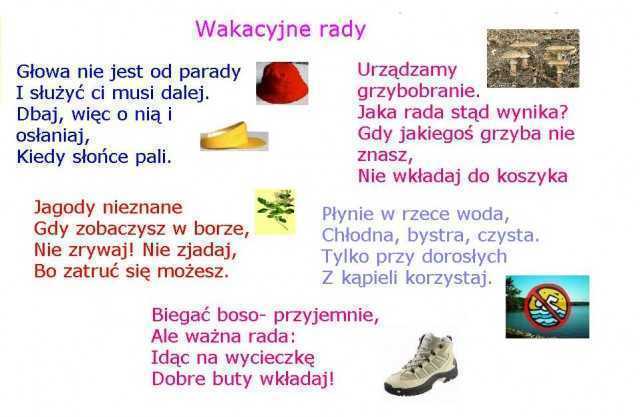 To tylko kilka rad. O więcej zapytaj Rodziców.To ważne !Zabawa rozwijająca koordynację słuchowo-ruchową.	Bębenek.Dziecko, maszeruje po pokoju w rytmie wygrywanym przez Rodzica. Reaguje na zmianę akompaniamentu.                                                                 Dziecko:Na przerwę w muzyce            -	obraca się wokół siebie,uderzenia w rytmie ósemek    -	biega na palcach,zdecydowany dźwięk             -	wykonuje przysiad,trzy mocne uderzenia             -  	podnosi ręce w górę,    dwa mocne uderzenia             -    	     opuszcza ręce wzdłuż tułowia, pozostaje przez                                                            chwilę w pozycji na baczność.Piosenka o wakacjach.https://youtu.be/4tdGsQknBYkWakacyjne kolorowanki.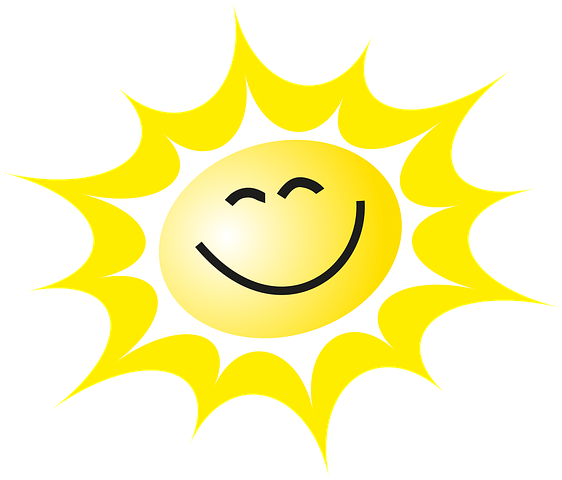 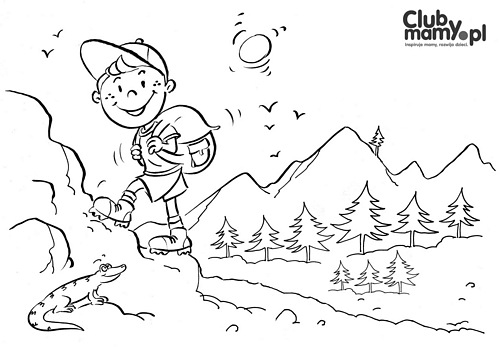 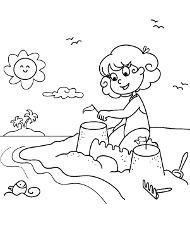 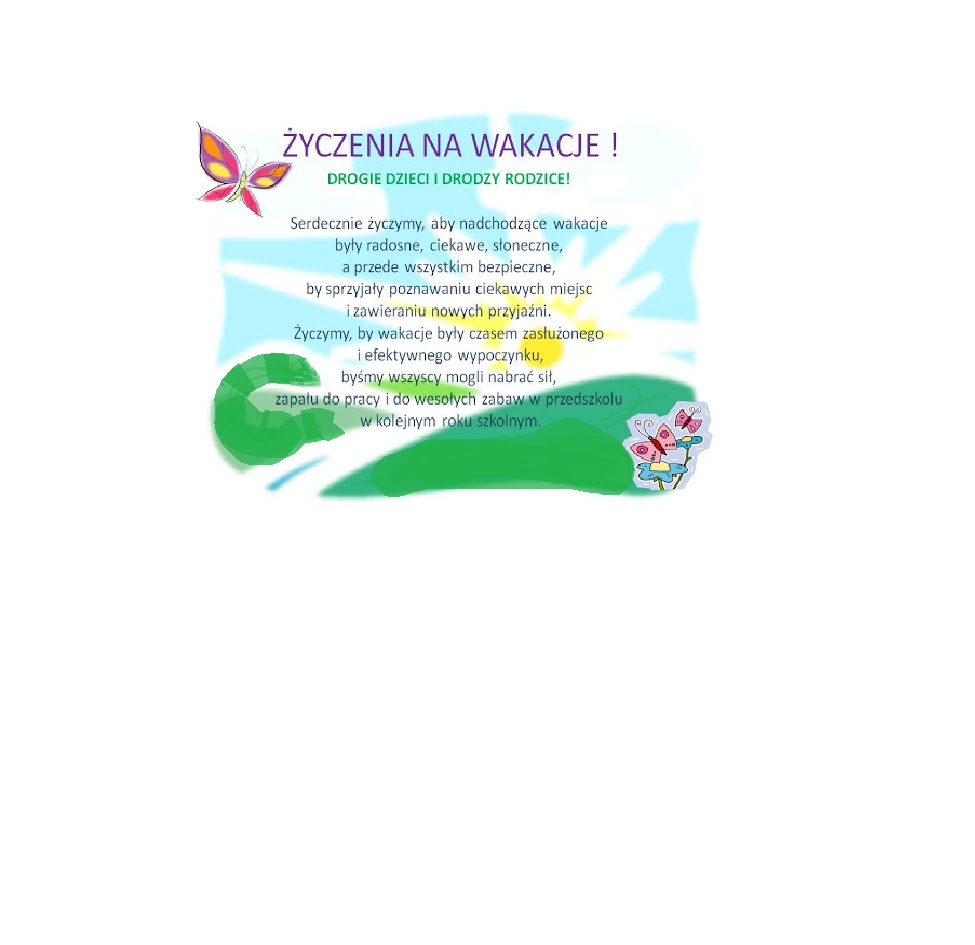 Pani Daria, Pani Wanda i Pani Gosia                                                                     Dziękujemy